TALLER DE ELECTRODINAMICA PRIMERA PARTEHaga una clasificación de las señales usadas en la producción de fluido eléctricoDetermine la carga que ha entrado a un elemento en el momento t (entre 0 y 25 s),  Si i: 6t2 -4t + 2 |A|, t>=0 suponga que q (0)=0. Si  Hallar la potencia y la energía entre 0 y 25 sLa corriente en el elemento de un circuito es I (t)= 4sen3t |A| cuando t>=0 e  I (t)= 0 cuando t<0. Determine la carga total que ha entrado al elemento del circuito para t>=0. Si v=4cos3t, hallar la potencia y la energía acumulada hasta el instante t.la carga total q(t), en Coulumbs, que ha entrado a la terminal de un elemento es: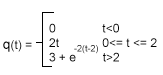 Obtenga la corriente i(t) y trace su grafica para t>= 0. Si Hallar la potencia y la energía acumulada durante los 4 primeros segundosLa corriente de un elemento en un circuito está dada por:  encontrar y graficar el valor de la carga para los valores de t > 0 s.Si Hallar la potencia y la energía acumulada durante los 4 primeros segundos